TECHNICKÝ LIST2K EPOXY PRIMERČíslo výrobku:				14013Barva:					béžováPoužití:  	autoopravárenství/lakObecná charakteristika:	Tento výrobek může být aplikován na všechny kovové povrchy jako je ocel, pozink a hliník. Má vynikající přilnavost ke sklolaminátu i na plastové povrchy a zajišťuje velmi dobrou ochranu proti korozi. Po zaschnutí lze přetírat polyesterovými výrobky. Je na bázi rozpouštědel s epoxidovou pryskyřicí. Bez isokyanátu.Kvalita a vlastnosti:	Vynikající přilnavost a antikorozní ochrana pro ocel, pozinkovanou ocel a hliníkDobře přilne ke sklolaminátuPo zaschnutí lze přetírat polyesterovými produkty Dlouhá doba zpracovatelnostiRychleschnoucíVelmi dobrý rozliv. Možnost aplikace „mokrý na mokrý“Odolný vůči rozpouštědlůmDobrá izolace proti vlhkostiPraktická 200 ml plechovka, aby se zabránilo plýtváníJednoduchá, časově nenáročná aplikaceBez isokyanátuLze přelakovat vodou ředitelnými nátěry a 1K a 2K vrchními nátěryFyzikální vlastnosti:Základ: EP	   Vůně: rozpouštědloÚčinnost: v závislosti na konzistenci a barvě podkladu: 200 ml vystačí na cca 0,6 m²Podklad:Holý, čistý a obroušený kovOčistěný a obroušený pozinkovaný kovOčistěný a obroušený hliníkOčištěné a obroušené staré nátěryOčištěný a obroušený sklolaminátTeplotní odolnost: do 90 °CStabilita při skladování: 24 měsíců při vhodném skladování (10-25 °C, relativní vlhkost vzduchu max 60 %)Obsah: sprej, maximální objem 200 mlVOC-hodnota: 108,6 gDoba zpracovatelnosti: minimálně 5 dní (20 °C)	Aplikace:Před použitím si pečlivě přečtěte pokyny na obalu a postupujte podle nich. Povrch odmastěte odmašťovačem, povrch zdrsnětePrimer: jedna vrstva 15 -20µPlnič: dvě vrstvy, asi 50-60µDoba schnutí mezi vrstvami 5 minutSušení (20 °C) 8 hodin nebo 25 minut (60 °C)Nátěr „mokré na mokré“ je možný po 20 minutách zasychnutíPo uplynutí 7 dní musí být povrch znovu zbroušen a přelakovánSmíchání složek s tužidlem:Plechovku důkladně protřepejte, dokud neuslyšíte zvuk kuliček.Odstraňte ochranné víčko ze spodní části plechovky a pomocí vloženého kroužku vytáhněte čep zcela ven. Tím se uvolní nůž, který pronikne stěnou hliníkové kartuše. Kartuše se poté otočí o 360°, zcela se otevře a uvolní tužidlo.Důkladně protřepejte, aby se složky smíchaly s tužidlem ve správném, předem stanoveném poměru.Plechovku silně protřepávejte po dobu 2 minut.Proveďte test.Pouze pro profesionální použitíPoužívejte vhodný respirátor (doporučený typ A2/P3)Rady k aplikaci:Při skladování při nízkých teplotách lze 2K epoxidový základní nátěr používat několik dní po aktivaci.Před použitím zahřejte na pokojovou teplotu (cca 20°).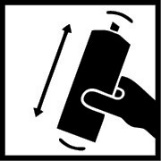 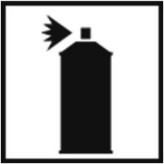 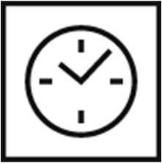 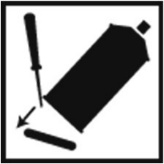 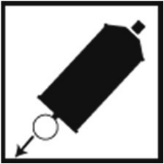 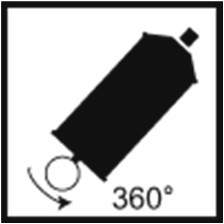 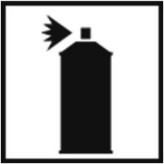 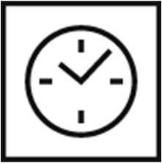 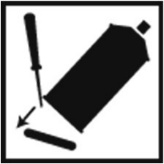 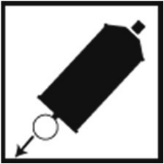 					2 min		2=60	    20 °C=8h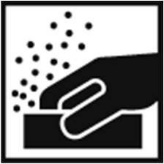 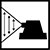 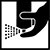 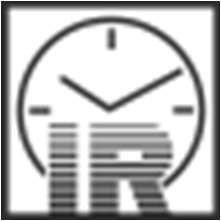 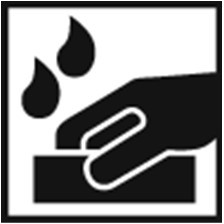 20 °C=8h    P800-1000   P400-500    variabilníDalší informace neuvedené v technickém listu si vyžádejte e-mailem od dodavatele: objednávky@son-web.czPro informace o bezpečnosti viz Bezpečnostní list.